Part I. 	Project ProposerPart II. 	Project Information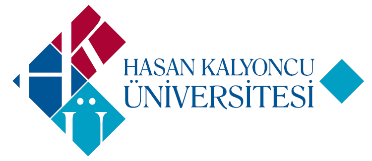 HASAN KALYONCU UNIVERSITYComputer Engineering DepartmentCOME 499 Project Proposal FormName LastnameAssist. Prof. Dr. Bulent HAZNEDARE-mailbulent.haznedar@hku.edu.trStarting TermTitle of the ProjectSmart Pricing AssistantProject DescriptionProject DescriptionIn this project, a smart pricing assistant will be developed. In general, this application collects data from multiple websites that publish ads about the required product. Then, the lowest, highest and average prices related to the relevant category will be calculated. In addition, this application will give a detailed report in the specified item category.As a case study, the data will be collected from some websites that offer second-hand cars such as "sahibinden.com", "arabam.com", etc. The main reason for selecting this category is that there are many people buy and sell vehicles in a daily manner. However, most of them find difficulties in determining the most appropriate price for the vehicle that they plan either to buy or to sell. Currently, in such a case, we are losing many hours or even days in the internet searches, and inquiring some information from various sources, in order to determine the price.  By using the developed application, the user will select the desired car category, and its price information will be collected. As mentioned before, the lowest, highest and average prices in the relevant category will be shown to the user. Besides, the application will show a detailed report about the vehicle category, which helps in taking the right decision.In this project, a smart pricing assistant will be developed. In general, this application collects data from multiple websites that publish ads about the required product. Then, the lowest, highest and average prices related to the relevant category will be calculated. In addition, this application will give a detailed report in the specified item category.As a case study, the data will be collected from some websites that offer second-hand cars such as "sahibinden.com", "arabam.com", etc. The main reason for selecting this category is that there are many people buy and sell vehicles in a daily manner. However, most of them find difficulties in determining the most appropriate price for the vehicle that they plan either to buy or to sell. Currently, in such a case, we are losing many hours or even days in the internet searches, and inquiring some information from various sources, in order to determine the price.  By using the developed application, the user will select the desired car category, and its price information will be collected. As mentioned before, the lowest, highest and average prices in the relevant category will be shown to the user. Besides, the application will show a detailed report about the vehicle category, which helps in taking the right decision.Project JustificationProject JustificationNoveltyNoveltyNew aspectsUser will be able to get the most important information about the required product fastly, and no need to spend many hours in visiting many websites.ComplexityComplexityChallenging problem and issuesAbility to determine the lowest, highest and average prices in the relevant category from multiple websites can be a Challenging problem.Related computer science fields and subfieldsWeb API, DBMS, MVCToolsVisual Studio .Net, Agility Pack, Sql Server, Oracle, etc.Risk involvedRisk involvedPotential problems and alternative solutionsThe process of receiving data can take a long time. In this situation, key indexing methods will be used.Minimum work required4 MONTHS(2 students)